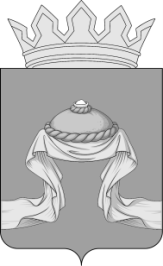 Администрация Назаровского районаКрасноярского краяРАСПОРЯЖЕНИЕ«04» 12 2023                                   г. Назарово                                       № 471-рВ целях развития массовой физической культуры на территории Назаровского района, пропаганды и развития массового спорта, на основании Федерального закона от 06.10.2003 № 131-ФЗ «Об общих принципах организации местного самоуправления в Российской Федерации», Федерального закона от 04.12.2007 № 329-ФЗ «О физической культуре и спорте в Российской Федерации», руководствуясь статьями 15, 19 Устава Назаровского муниципального района, Красноярского края:Провести открытый районный турнир по волейболу среди мужских команд памяти Обухова А.М. 9 декабря 2023 года в п. Красная Сопка Назаровского района.Утвердить Положение о проведении открытого районного турнира по волейболу среди мужских команд памяти Обухова А.М. согласно приложению.Организацию подготовки и проведения открытого районного турнира по волейболу среди мужских команд памяти Обухова А.М. возложить на муниципальное бюджетное учреждение «Центр спортивных клубов «Вектор» Назаровского района (Лобзенко).Заместителю главы района по социальным вопросам (Дедюхина) обеспечить организацию контроля за качеством питания участников соревнований и оказание медицинской помощи в соответствии с действующим законодательством Российской Федерации. 5. Отделу организационной работы и документационного обеспечения администрации Назаровского района (Любавина) разместить распоряжение на официальном сайте Назаровского муниципального района Красноярского края в информационно-телекоммуникационной сети «Интернет».6. Контроль за выполнением распоряжения возложить на заместителя главы района по социальным вопросам (Дедюхина).7. Распоряжение вступает в силу со дня подписания.Глава района								          М.А. КовалевПриложение к распоряжению администрации Назаровского районаот «04» 12 2023 № 471-рП О Л О Ж Е Н И Ео проведении открытого районного турнира по волейболу среди мужских команд памяти Обухова А.М.ЦЕЛИ И ЗАДАЧИСоревнования проводятся с целью популяризации волейбола в районе,памяти Обухова А.М., бывшего волейболиста и спортивного работника.РУКОВОДСТВО ПРОВЕДЕНИЕМ СОРЕВНОВАНИЙРуководство районными соревнованиями возлагается на Муниципальное бюджетное учреждение «Центр спортивных клубов «Вектор» Назаровского района.Непосредственная ответственность за проведение возлагается на главную судейскую коллегию.Главный судья: И.В. Панов Главный секретарь: А.С. СироткинаСРОКИ И МЕСТО ПРОВЕДЕНИЯ СОРЕВНОВАНИЙСоревнования проводятся 9 декабря 2023 года в поселке Красная СопкаПриезд команд в п. Красна Сопка, ул. Центральная, д. 1, МБОУ «Крутоярская СОШ» к 9.30 часам. Начало мероприятия в 10.00 часов.УЧАСТНИКИ СОРЕВНОВАНИЙК участию в соревнованиях допускаются сборные команды коллективов физической культуры Назаровского района, г. Назарово,             г. Ачинска, Ачинского района, г. Ужура, Ужурского района, г. Шарыпово, Шарыповский район. В соревнованиях принимают участие команды мужчин не моложе 17 лет, прошедшие медосмотр и  имеющие допуск врача. В состав команды входит 10 человек (8 участников команды, 1 представитель команды и 1 судья). Команда должна иметь единую спортивную форму с номерами. Соревнования проводятся согласно правилам соревнований по волейболу. На площадке во время игры должны находиться 6 игроков.УСЛОВИЯ ПРОВЕДЕНИЯ СОРЕВНОВАНИЙСоревнования проводятся по правилам Международной федерации волейбола FIVB. Розыгрыш по круговой системе проводится при 5 участвующих командах и менее, при большем количестве команд розыгрыш проводится по подгруппам. Игры в подгруппах пройдут по круговой системе из 2-х партий до 2-х побед одной из команд. Партии играют до 25 очков. При равенстве общего счета по итогам 2-х партий 3-я партия играется до 15 очков.Команды по итогам встреч получают: 3 очка за выигрыш в игре из двух партий, 2 очка за победу в игре из трех партий, 1 очко за поражение в игре из трех партий, 0 за поражение в двух партиях. За неявку на игру команде засчитывается техническое поражение с общим счетом 0:2 (0:25, 0:25).Победитель и призеры определяются по следующему порядку: - наибольшее количество набранных очков.- при равенстве показателей преимущество отдается команде, имеющей лучшее соотношение партий во всех встречах.- при одинаковом соотношении партий у двух и более команд преимущество отдается команде, имеющей лучшие показатели в личных встречах.- при равном количестве очков и партий считается разница забитых и пропущенных мячей.ФИНАНСИРОВАНИЕ И НАГРАЖДЕНИЕ СОРЕВНОВАНИЙКоманда, занявшая 1 место, награждается кубком, грамотами памятными призами.Команды, занявшие 2-3 места, награждаются грамотами и  памятными призами.Грамотой и памятными призами награждаются лучшие игроки на линиях (нападение, защитник, пасующий, лучший игрок турнира).Награждение и другие расходы, связанные с проведением районных соревнований, осуществляются за счет средств районного бюджета согласно муниципальной программе «Развитие физической культуры и спорта Назаровского района» «Проведение районных спортивно-массовых мероприятий, обеспечение участия спортсменов-членов сборных команд района по видам спорта в зональных, краевых соревнованиях».Расходы, связанные с проездом и питанием участников соревнований, осуществляются за счет командирующей организации.ЗАЯВКИ И ДОПУСК УЧАСТНИКОВЗаявки, заверенные врачом, представителем команды, подаются в день приезда на районные соревнования в судейскую коллегию.Предварительные заявки подаются по адресу stepnoecskvektor@mail.ru, nazarovskiyrayonsport@mail.ru, либо по телефону 5-74-05 до 9 ноября 2023 года.Данное положение является официальным вызовом на соревнования.